PDF Creator Pilot - DEMO VERSION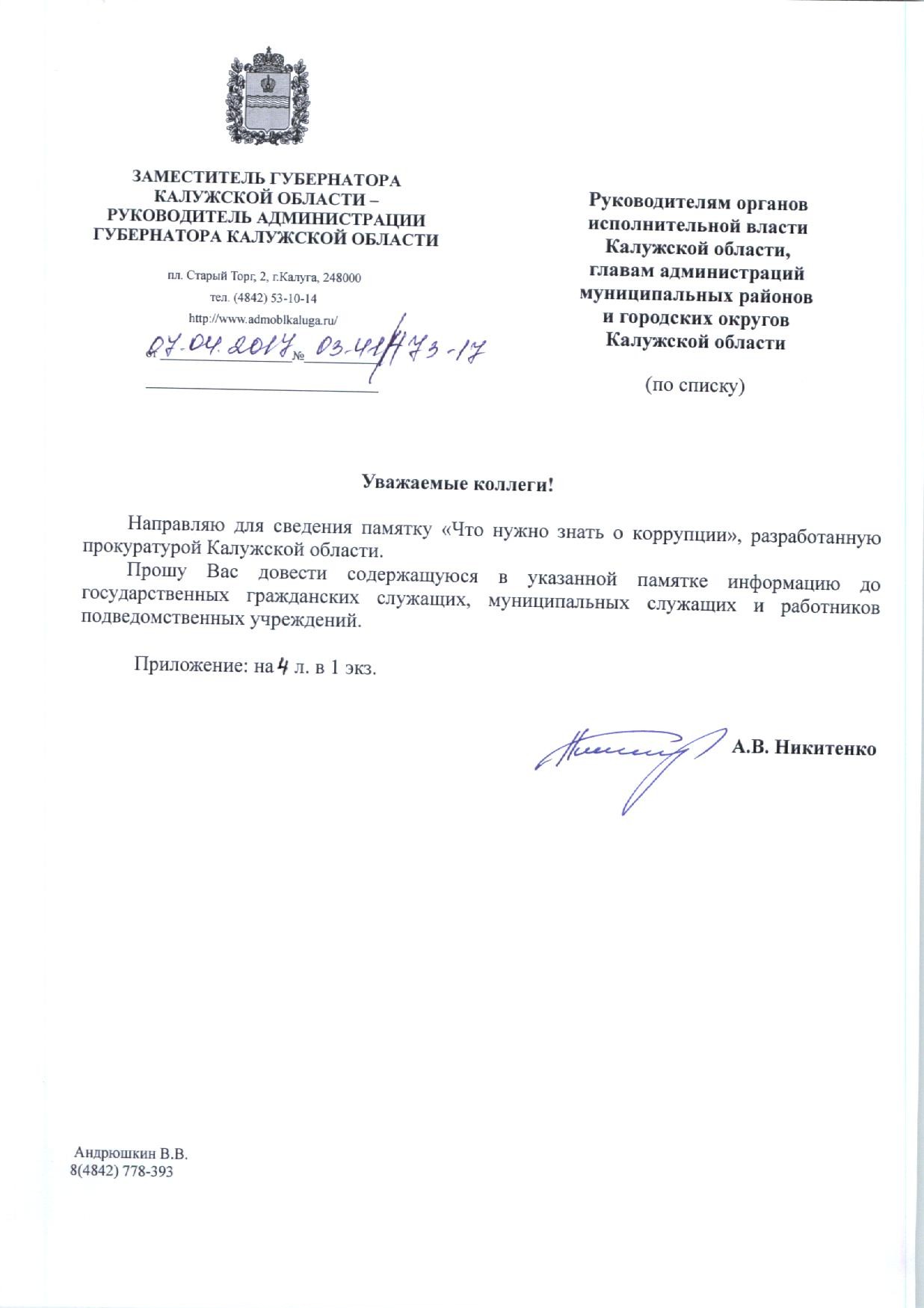 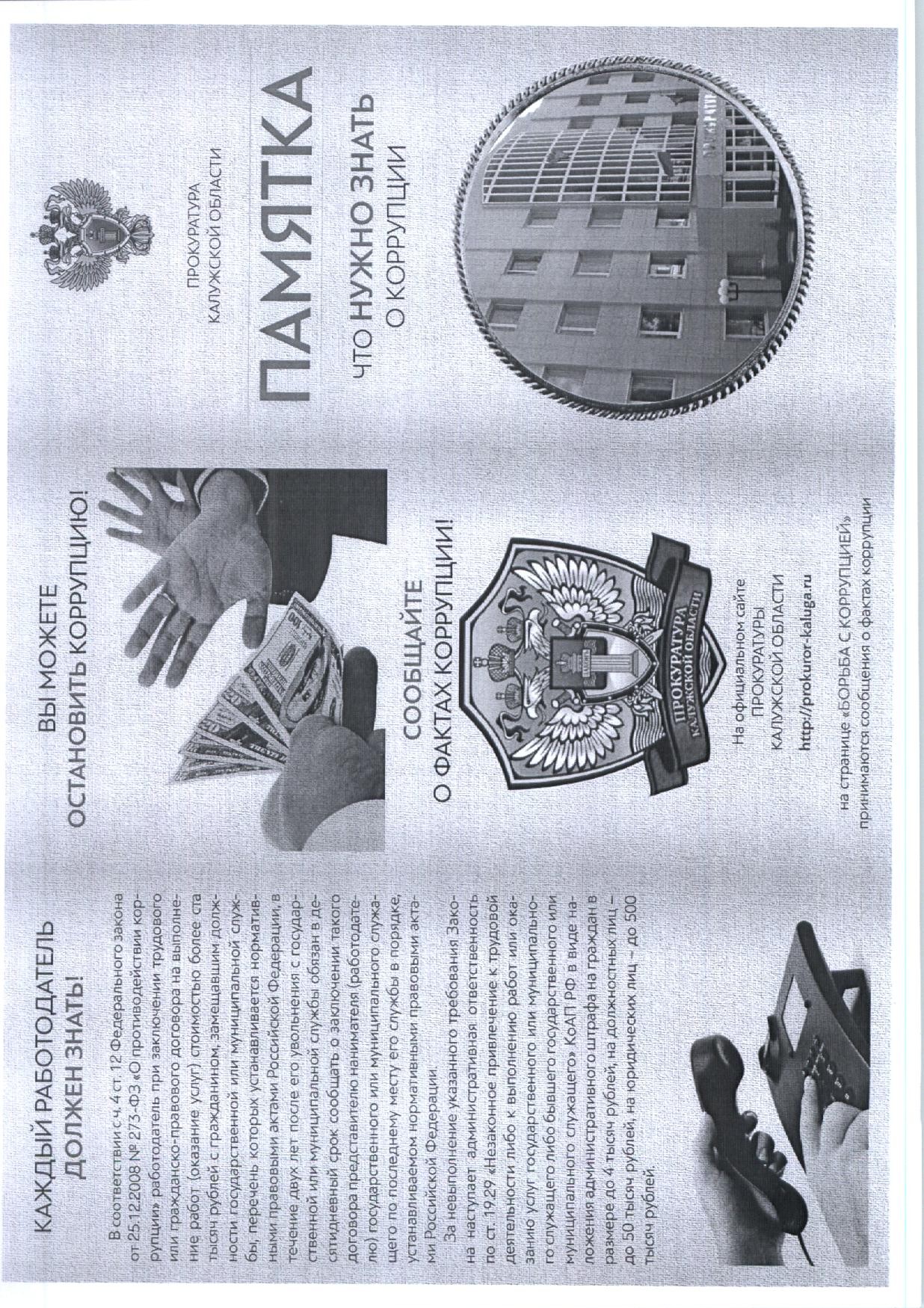 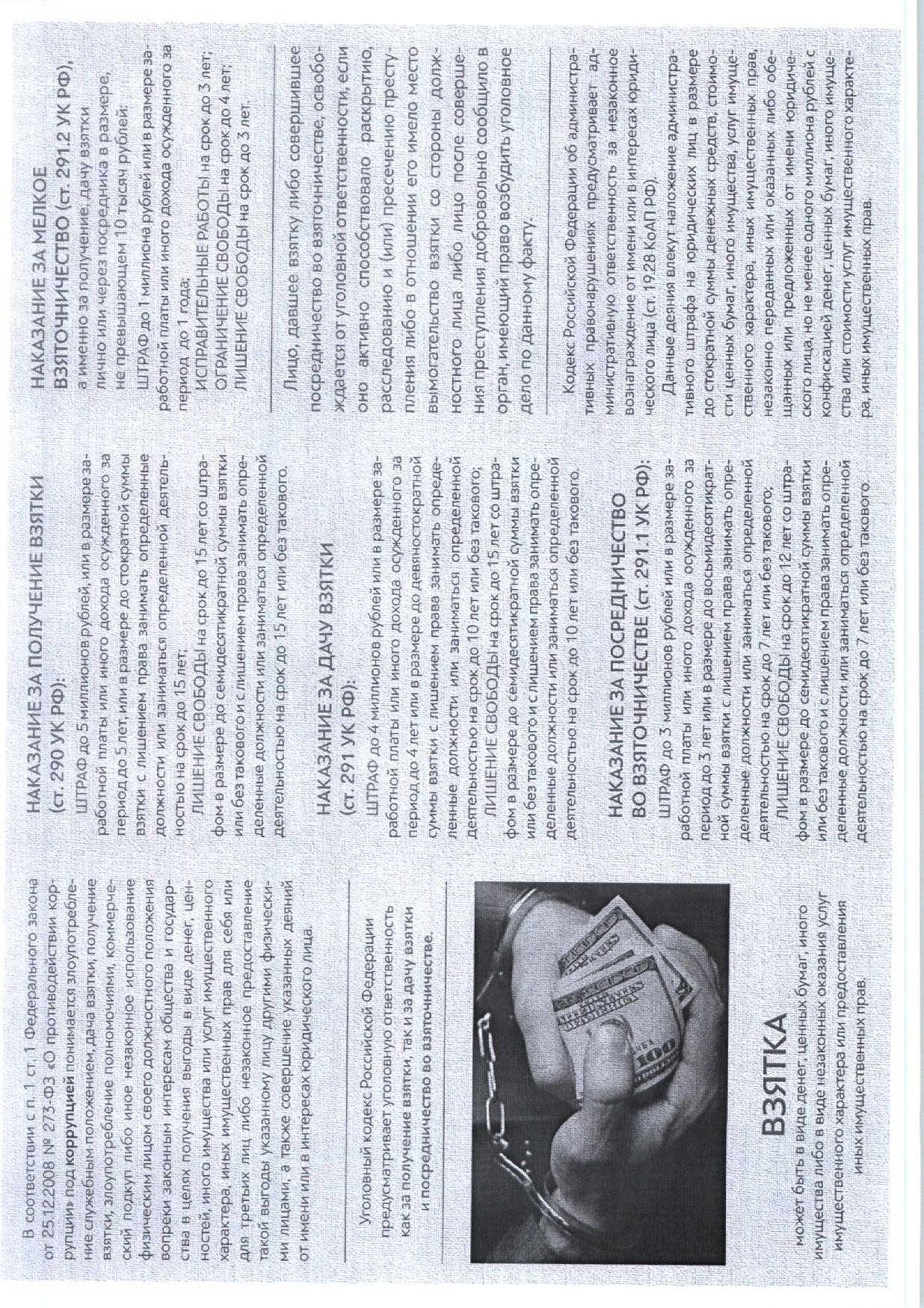 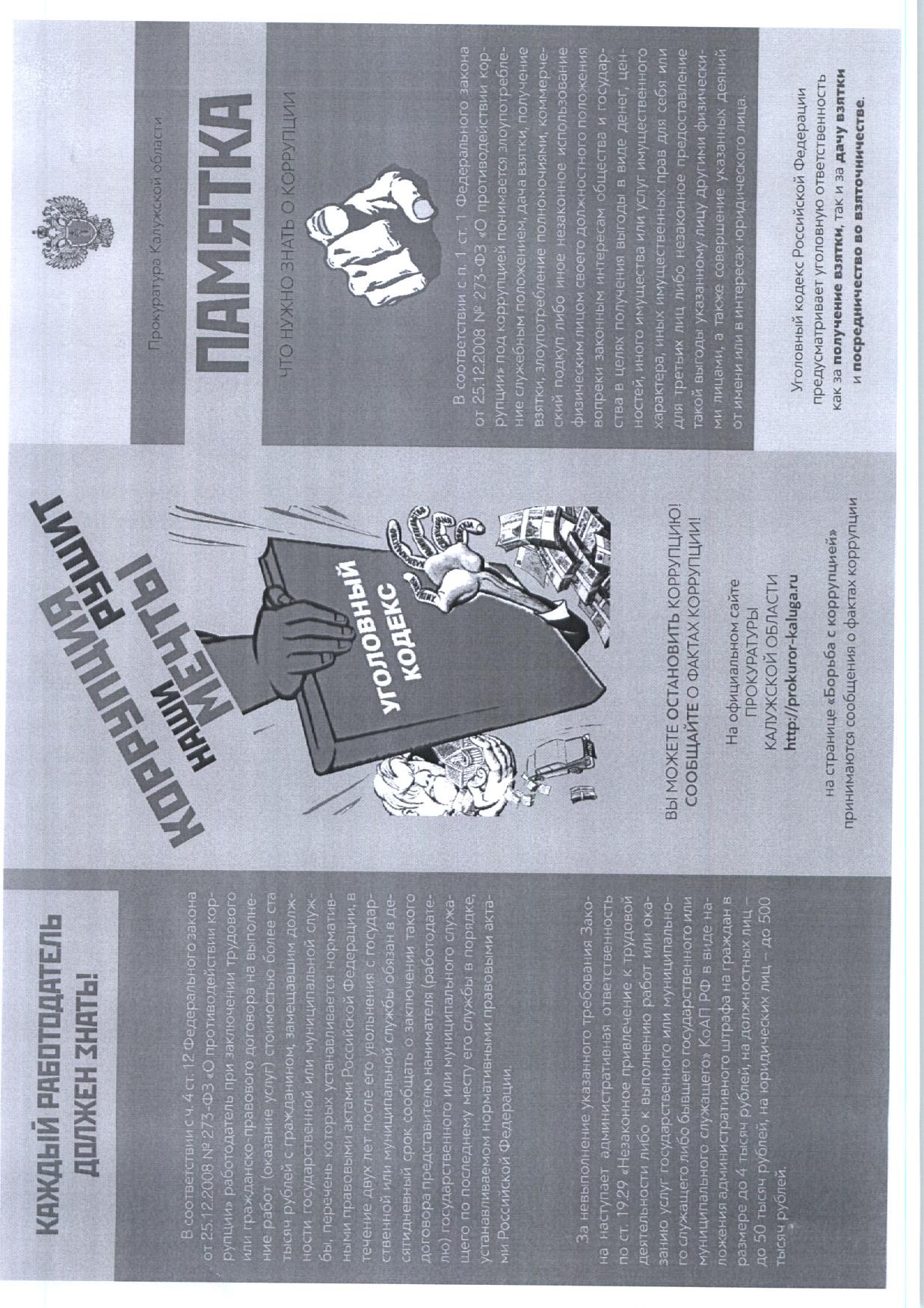 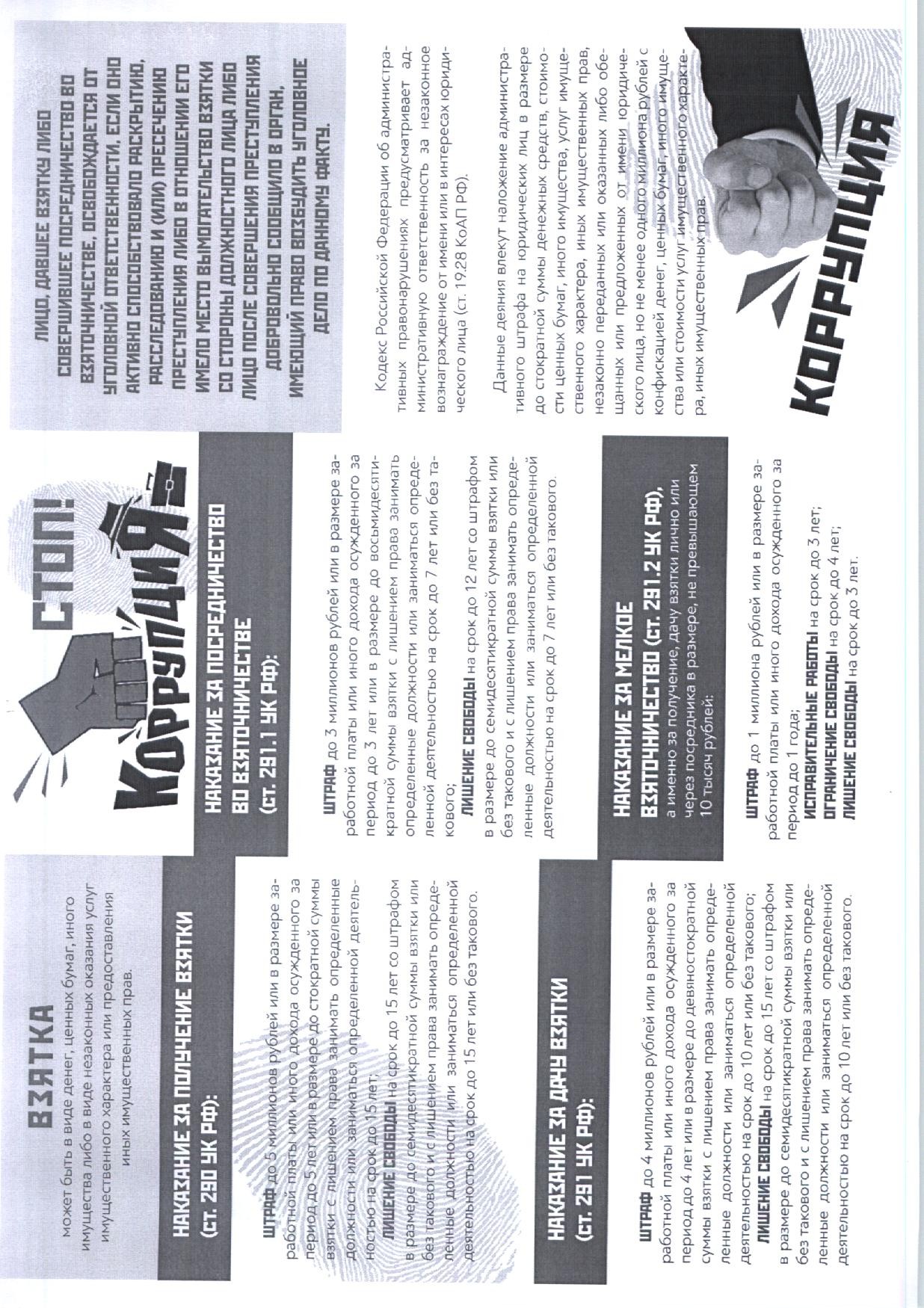 